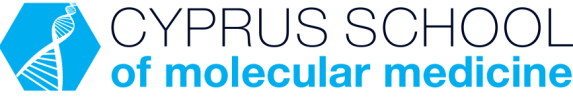 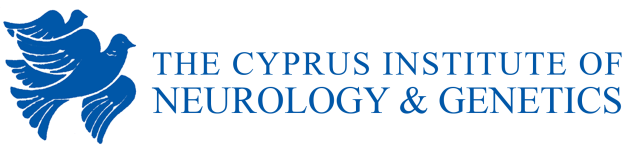 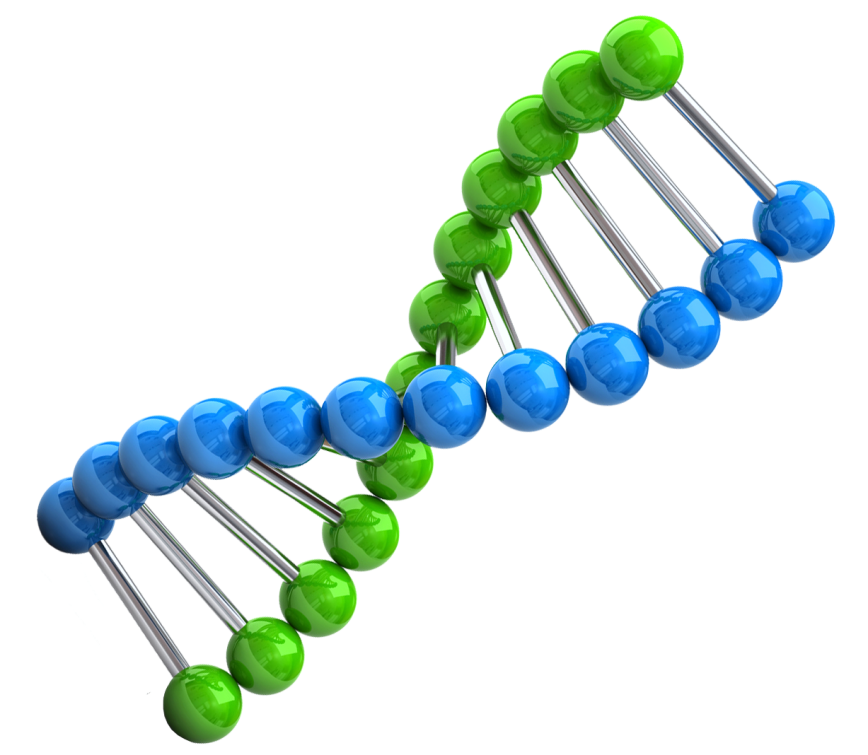 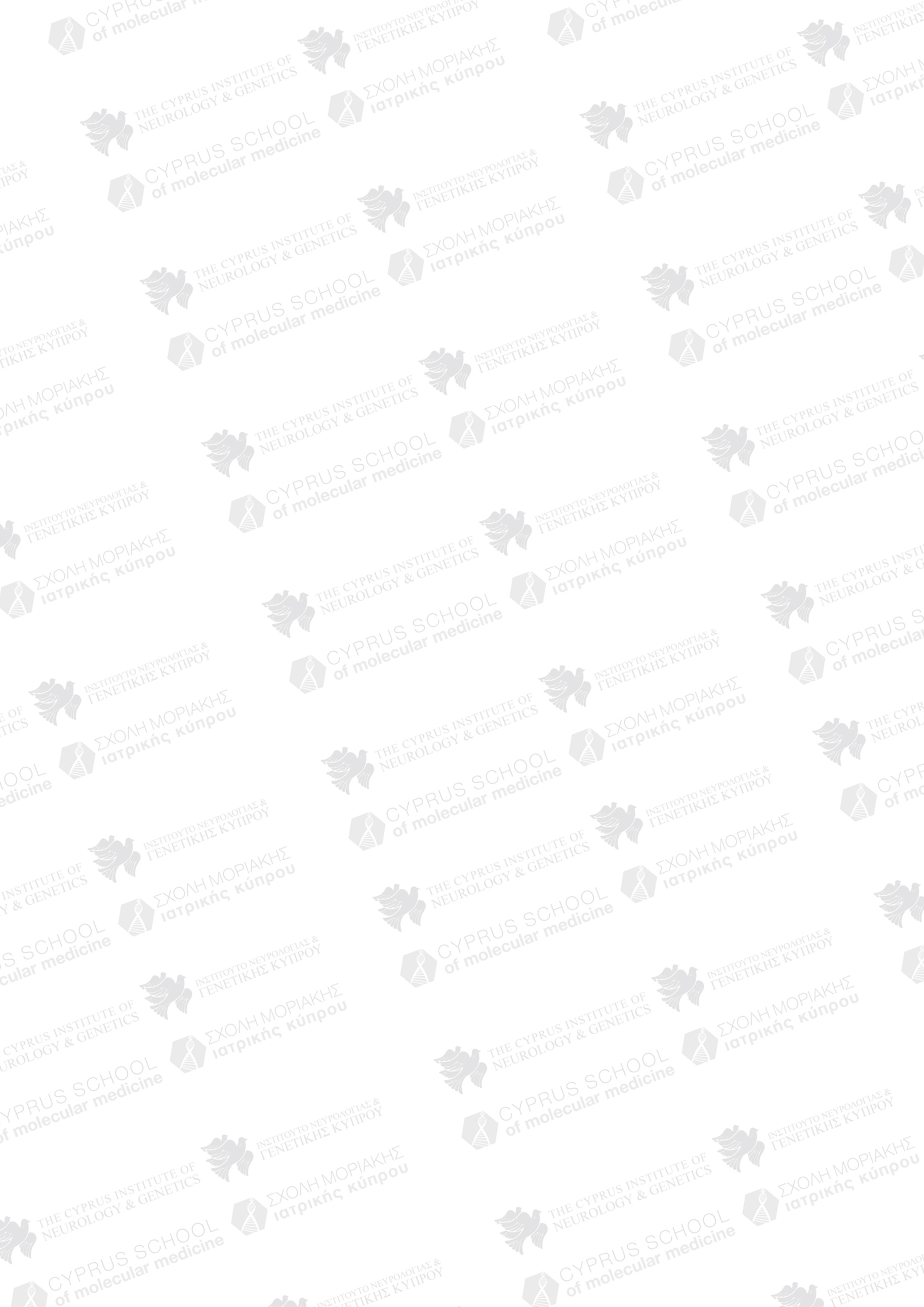 Genovation Competition 2016 Competition Entry Form This form must be completed by each contestant of the Genovation Competition and                        must be submitted by email along with the essay no later than Monday 11 April 2016.Contestant Details Contestant Details Full NameDate of BirthEmail AddressIf you are an undergraduate or postgraduate student, please state the following:Your universityYour current program of studyYour year of studyIf you have graduated and are not currently in education, please state the following:The university from which you graduated Your degree title Your year of graduationYour current employment, if you are employedConsent Consent Consent     By submitting this application form and my competition entry essay, I automatically give my consent for the Cyprus Institute of Neurology & Genetics and the Cyprus School of Molecular Medicine to use my name and photograph (photograph in the case of the winner) when referring to the competition in any publicity they see fit online, in print and otherwise, for an unlimited period of time.Consent     By submitting this application form and my competition entry essay, I automatically give my consent for the Cyprus Institute of Neurology & Genetics and the Cyprus School of Molecular Medicine to use my name and photograph (photograph in the case of the winner) when referring to the competition in any publicity they see fit online, in print and otherwise, for an unlimited period of time.I would like to receive news from the Cyprus Institute of Neurology and Genetics and the Cyprus School of Molecular Medicine by email  I would like to receive news from the Cyprus Institute of Neurology and Genetics and the Cyprus School of Molecular Medicine by email  After completing this form, please send it with your essay by e-mail to csmm@cing.ac.cy Entry Deadline: Monday 11 April 2016After completing this form, please send it with your essay by e-mail to csmm@cing.ac.cy Entry Deadline: Monday 11 April 2016